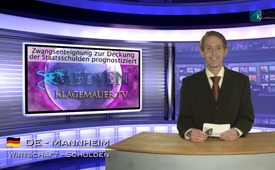 Zwangsenteignung zur Deckung[...] der Staatsschulden prognostiziert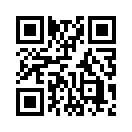 Laut unabhängigen Experten wird der deutsche Staat seine Bankrotterklärung nur durch gesetzlich
festgelegte Abgaben und Enteignung der Bundesbürger...Laut  unabhängigen  Experten
wird der deutsche Staat seine Bankrotterklärung nur durch gesetzlich
festgelegte  Abgaben  und  Enteignung  der  Bundesbürger  durch
Zwangshypotheken  verhindern
oder hinauszögern können. Dabei
würde der Grund- oder Immobilienbesitzer  zwangsweise  verschuldet  durch  Übertragen  der  StaatsGrundschulden  per  Knopfdruck
(elektronisch), was ökonomisch einer  sehr  schmerzhaften  Steuer
gleich käme. Mieter und Eigentümer  würden  in  teils  tiefe  Armut
gedrängt.  Durch  Koppelung  der
Kreditverpflichtungen  an  einen
realen  Wert  laut  Enteignungsgesetz  würde  die  Zwangshypothek
stabil bleiben, während der Wert
der  Immobilie  dramatisch  fiele.
Im  Falle  einer  Währungsreform
würde  dann  die  Hypothekenlast
gleichbleibend übertragen.
Wer stoppt diese Entwicklung?von kk.Quellen:Zeitschrift 2000 plus, Aug/2011 Michael Vogt im Gespräch mit dem Wirtschafts- und Finanzexperten Andreas PoppDas könnte Sie auch interessieren:#Bargeld - www.kla.tv/BargeldKla.TV – Die anderen Nachrichten ... frei – unabhängig – unzensiert ...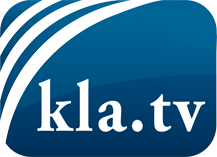 was die Medien nicht verschweigen sollten ...wenig Gehörtes vom Volk, für das Volk ...tägliche News ab 19:45 Uhr auf www.kla.tvDranbleiben lohnt sich!Kostenloses Abonnement mit wöchentlichen News per E-Mail erhalten Sie unter: www.kla.tv/aboSicherheitshinweis:Gegenstimmen werden leider immer weiter zensiert und unterdrückt. Solange wir nicht gemäß den Interessen und Ideologien der Systempresse berichten, müssen wir jederzeit damit rechnen, dass Vorwände gesucht werden, um Kla.TV zu sperren oder zu schaden.Vernetzen Sie sich darum heute noch internetunabhängig!
Klicken Sie hier: www.kla.tv/vernetzungLizenz:    Creative Commons-Lizenz mit Namensnennung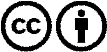 Verbreitung und Wiederaufbereitung ist mit Namensnennung erwünscht! Das Material darf jedoch nicht aus dem Kontext gerissen präsentiert werden. Mit öffentlichen Geldern (GEZ, Serafe, GIS, ...) finanzierte Institutionen ist die Verwendung ohne Rückfrage untersagt. Verstöße können strafrechtlich verfolgt werden.